附件金华市市场监管局行政许可告知承诺制工作指引（试行）一、适用范围金华市域范围办理企业住所（经营场所）登记、乙类非处方药经营、重要工业产品生产许可、食品相关产品生产许可、食品经营许可事项过程中，符合告知承诺条件的市场主体。适用条件办事主体信用状况优良，无严重失信记录或曾经作出虚假承诺，并愿意书面（含电子文本，下同）承诺已经符合事先告知的事项办理的条件、标准、要求并承担不实承诺的责任。三、工作流程1.事前信用核查。对于告知承诺事项，办事主体提出办事申请时，受理窗口事先核查其是否适用告知承诺，否则按照普通程序办理。2.事中告知承诺。符合告知承诺条件的办事主体，窗口以书面（电子文书）形式将法律法规规定的条件和内容一次性告知办事主体，办事主体书面承诺知晓相关内容并符合告知条件，业务处室依据书面承诺先行办理相关事项。3.事后承诺监管。将办事主体书面承诺内容及时形成承诺监管信息实时推送给监管部门，形成监管任务，由监管部门按照要求对承诺情况进行监管，属于虚假承诺的，及时反馈相关信息并纳入办事主体信用档案。                 流程图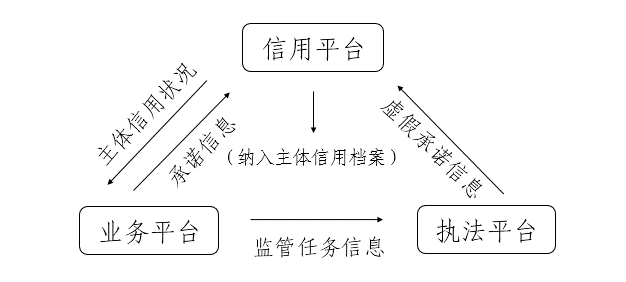 四、工作要求1.信用核查环节。通过市场主体准入系统、业务系统对接执法平台、信用平台，形成业务协同，事项办理时实时调取主体信用信息核查其信用状况。2.告知承诺环节。通过系统自动生成承诺书并实时共享推送市公共信用信息平台或在主体作出承诺后1个工作日内及时由业务处室将承诺书上传至市公共信用信息平台。3.承诺监管环节。业务处室应在主体作出承诺后1个工作日内将承诺书及时形成承诺监管信息告知监管机构，监管机构应及时在统一执法平台建立监管任务并按照“双随机”监管方式进行监管。发现承诺不实情况的，监管机构应及时在统一执法平台填报相关信息并实时共享至市公共信用信息平台。五、保障机制1.承诺公示机制。建立承诺书公示制度，将承诺信息纳入主体信用档案并在信用金华等网站及时向社会公示，接受社会公众查询和监督。2.失信惩戒机制。虚假承诺信息及时记入办事主体信用档案并纳入其公共信用评价。属于信用承诺失信主体的，在金华市域范围内不再适用告知承诺并作为重点监管对象加强事中事后监管。3.信用修复机制。作出虚假承诺的主体，能及时改正其行为并消除不良社会影响，可以按照《浙江省公共信用修复管理暂行办法》有关规定进行信用修复。附：1.告知承诺书样本一（金华市住所(经营场所)信息申报表）2.告知承诺书样本二（乙类非处方药零售企业经营）3.告知承诺书样本三（保证产品质量安全承诺书）         4.告知承诺书样本四（食品相关产品生产许可行政审批告知承诺书）        5.告知承诺书样本五（食品经营许可告知承诺书）附1        金华市住所(经营场所)信息申报表附2金华市乙类非处方药零售企业经营审批承诺书备注：1、申请人在做出承诺前，必须仔细阅读《浙江省乙类非处方药零售企业设置和管理暂行规定》（浙药监市[2003]130号）和《金华市市场监督管理局关于简化乙类非处方药经营审批的通知》的内容。2、本承诺书一式二份，市场监督管理局受理点、企业各存一份。附3保证产品质量安全承诺书为履行企业产品质量安全主体责任，保证产品质量安全，保障社会和公众质量权益，按照《中华人民共和国产品质量法》、《中华人民共和国行政许可法》、《中华人民共和国工业产品生产许可证管理条例》等法律法规和技术规范的要求，本企业郑重作出如下承诺：1、本企业提交的申请材料真实、合法、有效。2、本企业生产的产品经检验合格，生产条件具备法律法规和技术规范规定的要求：（1）有营业执照；（2）有与所生产产品相适应的专业技术人员；（3）有与所生产产品相适应的生产条件和检验检疫手段；（4）有与所生产产品相适应的技术文件和工艺文件；（5）有健全有效的质量管理制度和责任制度；（6）产品符合有关国家标准、行业标准以及保障人体健康和人身、财产安全的要求；（7）符合国家产业政策的规定，不存在国家明令淘汰和禁止投资建设的落后工艺、高耗能、污染环境、浪费资源的情况。法律、行政法规有其他规定的，还应当符合其规定。3、本企业信守质量诚信，遵守质量法规，如有违反，愿接受相应处罚并承担法律责任：（1）所生产的产品未经检验或经检验不合格不出厂销售；（2）自觉接受后置现场审查、产品质量监督抽查、日常监督检查等事中事后监管活动，自觉执行监管部门依法作出的处理决定，按要求及时整改存在的问题。4、本企业知悉并同意，如出现以下情况将被撤销证书：（1）如不配合、拒绝市场监管部门依法进行监督检查的，由发证部门责令整改，拒不改正或逾期未改正的；（2）如以欺骗、贿赂等不正当手段取得生产许可的；（3）后置现场审查结论不合格的。承诺人(企业法定代表人/负责人)签字：                                             （单位公章）                       年    月    日附4食品相关产品生产许可行政审批告知承诺书申请企业就申请审批的行政审批事项，现作出下列承诺：（一）所填写的基本信息真实、准确；（二）已经知晓行政审批机关告知的全部内容；（三）能满足行政审批机关告知的条件、标准和要求；（四）未达到法定条件前，不从事相关产品生产经营活动；（五）上述陈述是申请人真实意思的表示；（六）若违反承诺或者作出不实承诺的，愿意承担相应法律责任。申请人（法定代表人或负责人）：                                  （签字盖章）                                  年    月    日 附5食品经营许可告知承诺书_____________________________（许可机关名称）：_____________________________（经营者名称）郑重承诺：1. 本人（单位）适用食品经营许可“告知承诺制”的实施范围：○新申请食品经营许可（销售预包装食品□；保健食品□）；○直营连锁食品经营企业门店新开办许可（自愿接受评审且通过评审）；○变更许可（经营条件未发生变化）；○延续许可（经营条件未发生变化）。2.本人（单位）已了解食品安全相关法律法规规章和规范性文件有关食品经营许可事项的要求，并根据《食品经营许可“告知承诺制”自查表》进行自我评估，符合许可条件和要求。同时遵守《中华人民共和国大气污染防治法》等相关法律法规规定。3.本人（单位）所填写的基本信息真实、准确，所提供的申请材料和影像内容均真实、合法、有效。4.守法诚信经营，未取得食品经营许可证前不从事食品经营活动。5.已经知晓违反承诺的法律责任。6.所作承诺是本单位真实意思的表示。签字（盖章）：年    月    日注： 1．申请人为公司、非公司企业法人、非公司外商投资企业的，由法定代表人签字，设立时由拟任法定代表人签字；申请人为外国（地区）企业在中国境内从事生产经营活动的，由有权签字人签字；申请人为合伙企业、外商投资合伙企业的，由全体合伙人或委托执行事务合伙人签字；申请人为个人独资企业的，由投资人签字；申请人为个体工商户的，由经营者本人签字。变更、延续许可时还须加盖企业（单位）公章，外国（地区）企业在中国境内从事生产经营活动除外。2．有限责任公司和股份有限公司的分公司、非公司企业法人分支机构、营业单位、个人独资企业分支机构、合伙企业分支机构由营业执照登载的负责人签字。变更、延续许可时还须加盖企业（单位）公章，外国（地区）企业在中国境内从事生产经营活动除外。3.申请人应当将经签章的告知承诺书当面递交或者邮寄给许可机关。企业名称(经营者姓名)住所(经营场所)地址金华市      县(市/区)        乡（镇/街道)            村（路/社区)    号       幢     号金华市      县(市/区)        乡（镇/街道)            村（路/社区)    号       幢     号金华市      县(市/区)        乡（镇/街道)            村（路/社区)    号       幢     号产权所有人姓名（名称）产权所有人联系方式不动产产权信息□产权证号：                     □未取得产权证□产权证号：                     □未取得产权证□产权证号：                     □未取得产权证房屋用途□经营性用房           □住宅、车库、辅房    □军队、武警等单位所有属于专项管理房屋□经营性用房           □住宅、车库、辅房    □军队、武警等单位所有属于专项管理房屋□经营性用房           □住宅、车库、辅房    □军队、武警等单位所有属于专项管理房屋使用权取得方式□租赁              □无偿使用              □自有产权□租赁              □无偿使用              □自有产权□租赁              □无偿使用              □自有产权特殊类型 □商务秘书企业和其托管企业 □工位号注册企业 □不属于前两种情况 □商务秘书企业和其托管企业 □工位号注册企业 □不属于前两种情况 □商务秘书企业和其托管企业 □工位号注册企业 □不属于前两种情况全体投资人已阅读《浙江省放宽企业住所(经营场所)登记条件的规定》、《金华市放宽企业住所(经营场所)登记条件的实施细则》，知晓应承担的法律责任。所申报的住所(经营场所)信息符合规定并郑重作出以下承诺：1、所提交的文件、证件等材料真实、合法、有效，复印件与原件一致，并对因提交虚假文件、证件所引发的一切后果承担相应的法律责任。2、已依法取得房屋使用权，该住所(经营场所)符合建筑安全、安全生产以及国家安全的要求，不属于违法建筑、危险建筑等依法不能用作住所(经营场所)的房屋。3、该住所(经营场所)不属于《金华市企业生产经营场所禁设区域清单》范围。4、法律、法规规定应当经有关部门批准方可在住所(经营场所)从事相关经营活动的，在取得许可证或批准文件前不开展相关经营活动。5、严格执行安全生产法律法规，依法落实安全生产主体责任，切实保障安全生产。6、使用住宅为住所（经营场所）的，已知悉《中华人民共和国物权法》第77条关于将住宅改变为经营性用房的规定，遵守《中华人民共和国民法通则》、《中华人民共和国物权法》、《浙江省物业管理条例》及管理规约有关规定，遵守公序良俗，如存在污染、扰民情形，将无条件消除不良影响或主动搬迁，承担相应法律责任。   法定代表人（负责人）签字：                                                    年     月     日全体投资人已阅读《浙江省放宽企业住所(经营场所)登记条件的规定》、《金华市放宽企业住所(经营场所)登记条件的实施细则》，知晓应承担的法律责任。所申报的住所(经营场所)信息符合规定并郑重作出以下承诺：1、所提交的文件、证件等材料真实、合法、有效，复印件与原件一致，并对因提交虚假文件、证件所引发的一切后果承担相应的法律责任。2、已依法取得房屋使用权，该住所(经营场所)符合建筑安全、安全生产以及国家安全的要求，不属于违法建筑、危险建筑等依法不能用作住所(经营场所)的房屋。3、该住所(经营场所)不属于《金华市企业生产经营场所禁设区域清单》范围。4、法律、法规规定应当经有关部门批准方可在住所(经营场所)从事相关经营活动的，在取得许可证或批准文件前不开展相关经营活动。5、严格执行安全生产法律法规，依法落实安全生产主体责任，切实保障安全生产。6、使用住宅为住所（经营场所）的，已知悉《中华人民共和国物权法》第77条关于将住宅改变为经营性用房的规定，遵守《中华人民共和国民法通则》、《中华人民共和国物权法》、《浙江省物业管理条例》及管理规约有关规定，遵守公序良俗，如存在污染、扰民情形，将无条件消除不良影响或主动搬迁，承担相应法律责任。   法定代表人（负责人）签字：                                                    年     月     日全体投资人已阅读《浙江省放宽企业住所(经营场所)登记条件的规定》、《金华市放宽企业住所(经营场所)登记条件的实施细则》，知晓应承担的法律责任。所申报的住所(经营场所)信息符合规定并郑重作出以下承诺：1、所提交的文件、证件等材料真实、合法、有效，复印件与原件一致，并对因提交虚假文件、证件所引发的一切后果承担相应的法律责任。2、已依法取得房屋使用权，该住所(经营场所)符合建筑安全、安全生产以及国家安全的要求，不属于违法建筑、危险建筑等依法不能用作住所(经营场所)的房屋。3、该住所(经营场所)不属于《金华市企业生产经营场所禁设区域清单》范围。4、法律、法规规定应当经有关部门批准方可在住所(经营场所)从事相关经营活动的，在取得许可证或批准文件前不开展相关经营活动。5、严格执行安全生产法律法规，依法落实安全生产主体责任，切实保障安全生产。6、使用住宅为住所（经营场所）的，已知悉《中华人民共和国物权法》第77条关于将住宅改变为经营性用房的规定，遵守《中华人民共和国民法通则》、《中华人民共和国物权法》、《浙江省物业管理条例》及管理规约有关规定，遵守公序良俗，如存在污染、扰民情形，将无条件消除不良影响或主动搬迁，承担相应法律责任。   法定代表人（负责人）签字：                                                    年     月     日全体投资人已阅读《浙江省放宽企业住所(经营场所)登记条件的规定》、《金华市放宽企业住所(经营场所)登记条件的实施细则》，知晓应承担的法律责任。所申报的住所(经营场所)信息符合规定并郑重作出以下承诺：1、所提交的文件、证件等材料真实、合法、有效，复印件与原件一致，并对因提交虚假文件、证件所引发的一切后果承担相应的法律责任。2、已依法取得房屋使用权，该住所(经营场所)符合建筑安全、安全生产以及国家安全的要求，不属于违法建筑、危险建筑等依法不能用作住所(经营场所)的房屋。3、该住所(经营场所)不属于《金华市企业生产经营场所禁设区域清单》范围。4、法律、法规规定应当经有关部门批准方可在住所(经营场所)从事相关经营活动的，在取得许可证或批准文件前不开展相关经营活动。5、严格执行安全生产法律法规，依法落实安全生产主体责任，切实保障安全生产。6、使用住宅为住所（经营场所）的，已知悉《中华人民共和国物权法》第77条关于将住宅改变为经营性用房的规定，遵守《中华人民共和国民法通则》、《中华人民共和国物权法》、《浙江省物业管理条例》及管理规约有关规定，遵守公序良俗，如存在污染、扰民情形，将无条件消除不良影响或主动搬迁，承担相应法律责任。   法定代表人（负责人）签字：                                                    年     月     日申请人承诺          市场监督管理局(分局)：本企业对《金华市市场监督管理局关于简化乙类非处方药经营审批的通知》所载的内容已知晓理解。现对本企业申请《药品经营许可证》作如下承诺：1、本企业承诺在开业经营前达到规定的审批项目的条件、标准和要求；2、本企业承诺在开业经营后遵守相关法律、法规、规章，并接受监督管理；3、本企业承诺所作的陈述及所递交的材料真实、合法；以上承诺是本人真实意思的表示，若违反承诺或者作出不实承诺的，愿意承担相应的法律责任，并承担由此产生的一切后果。承诺人签名：承诺日期：     年   月   日